Ingrédients :֍ 450 grammes de farine֍ 200 grammes de cassonade֍ 100 grammes de poudre d’amande֍ 225 grammes de beurre fondu֍ 1 œuf֍ 1 sachet de levure֍ 2 cuillères à café d’extrait d’amandes amères֍ amandes entières  Préparation : Dans un saladier, mélanger la farine et la levure.Ajouter la poudre d’amande.Faire fondre le beurre dans un bol et l’ajouter au mélange. Ajouter ensuite la cassonade.Ajouter l’œuf et les 2 cuillères à café d’extrait d’amandes amères.Bien mélanger le tout et pétrir pour former des boules.Placer une amande au centre.Cuire à 180 ° C pendant environ 15 minutes.Biscuit chinois : les yeux du dragon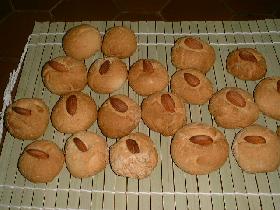 